The Office of Safe Schools will post to its website (https://www.fldoe.org/safe-schools/) a list of persons, schools, and business entities, by county, which have the Florida Safe Schools Canine Partner designation. 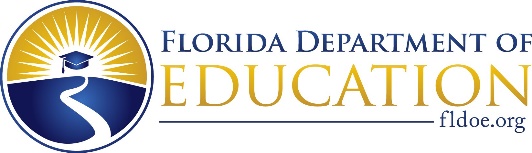 Nominee InformationNominee InformationNominee InformationNominee InformationContact Name:Date:Contact Info:Email:                  Email:                  Phone:Contact Info:Address:Address:City, State Zip:Nomination Type:(Select one)Individual                          Name:Name:Nomination Type:(Select one)School                         School Name:School Name:Nomination Type:(Select one)BusinessBusiness Name:Business Name:Nomination Type:(Select one)Website:Website:Website:Receiving Law enforcement agency:Contact Name:Contact Info:Email:                  Email:                  Phone:Contact Info:Address:Address:City, State:Donation type:(Select one) Monetary Monetary MonetaryDonation type:(Select one) In-kindDescription:Description:Donation value:Individual minimum donation: $500.00Business or school minimum donation: $1,000.00Individual minimum donation: $500.00Business or school minimum donation: $1,000.00Donation date:Notes:Notes:Notes:Notes: